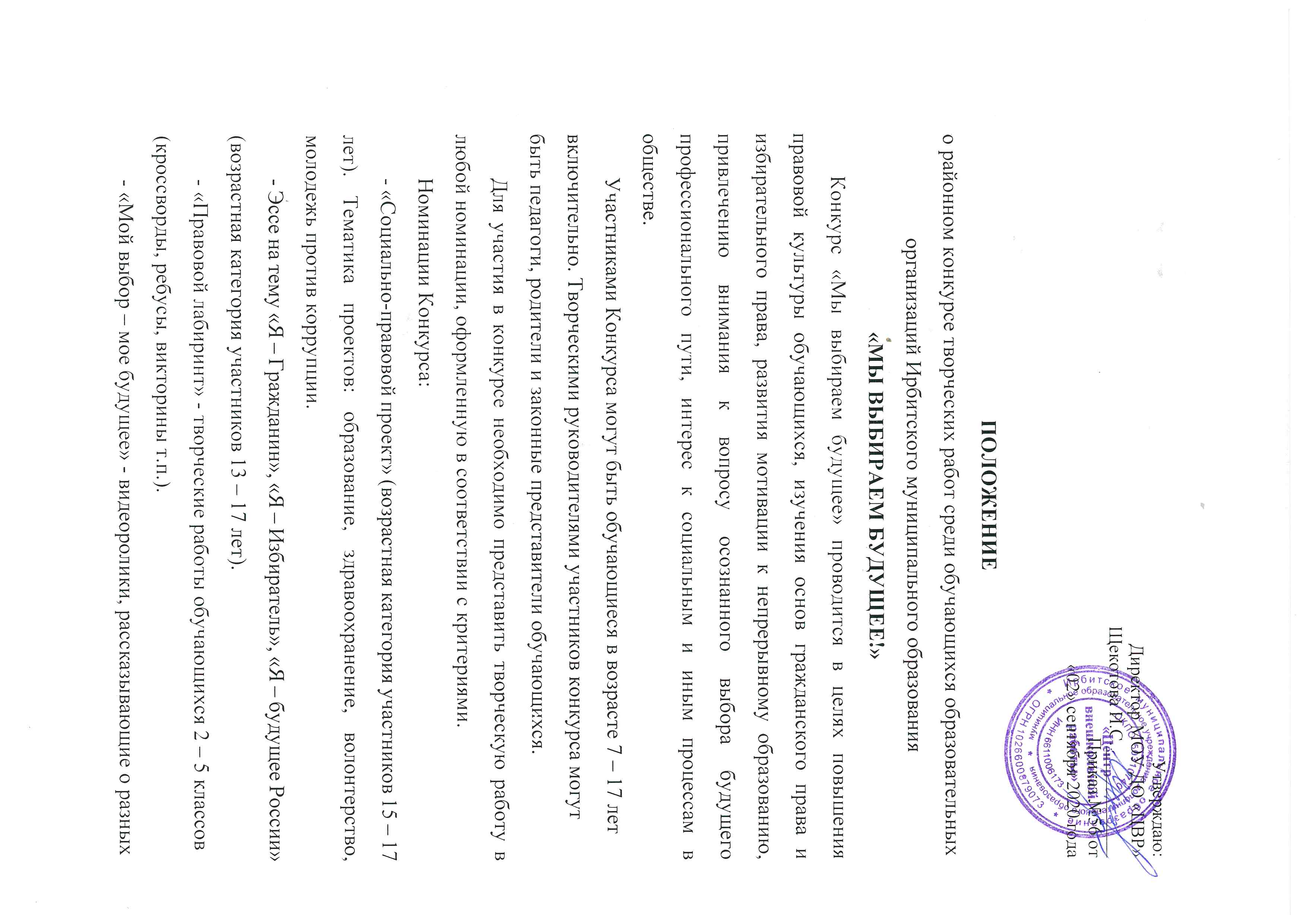 ПОЛОЖЕНИЕо районном Фестивале детского технического творчества«МАСТЕРГРАД» Общие положения. 1.1. Настоящее Положение определяет порядок организации и проведения районного Фестиваля детского технического творчества «МАСТЕРГРАД» (далее – Фестиваль), его организационное, методическое и финансовое обеспечение, порядок участия в Фестивале и определения победителей и призёров.Положение разработано в соответствии с Федеральным законом «Об образовании в Российской Федерации» от 29.12.2012г. № 273-ФЗ, нормативными документами Министерства общего и профессионального образования Свердловской области, локальными актами муниципального образовательного учреждения «Центр внешкольной работы» (МОУ ДО «ЦВР»).1.2. Учредителем Фестиваля является МОУ ДО «ЦВР». Общее руководство подготовкой и проведением Фестиваля осуществляется педагогами – организаторами МОУ ДО «ЦВР».1.3. Цель и задачи Цель проведения Фестиваля: поддержка и развитие детского технического творчества, привлечение молодежи в инженерно-техническую сферу профессиональной деятельности и повышение престижа инженерно-технических профессий с учетом потребностей личности и стратегических национальных приоритетов Российской Федерации.Задачи проведения Фестиваля:по отношению к участникам Фестиваля:- формирование интереса к рационализаторской, изобретательской, проектной деятельности посредством организации творческого соревнования по разработке инновационных проектов и решению изобретательских и рационализаторских задач;- формирование культуры в сфере интеллектуальной собственности посредством включения в содержание заданий и конкурсов Фестиваля элементов патентного и авторского права;- формирование мотивации к общественно значимой инновационной деятельности в сфере техники и технологий посредством демонстрации высокого общественного статуса изобретательской, рационализаторской деятельности и, связанной с ними, предпринимательской деятельности;- выявление талантливой молодежи, склонной к творческой интеллектуальной деятельности в сфере техники и технологий, поддержка и коррекция ее творческих изысканий.1.4. В Фестивале принимают участие обучающиеся образовательных организаций Ирбитского района всех типов и видов в возрасте до 18 лет включительно. Участниками Фестиваля могут быть как отдельный ребенок, так и коллектив учащихся (коллективный соискатель, соавторство не более трех человек). Обучающиеся имеют право подать заявку на участие в нескольких конкурсных мероприятиях Фестиваля. Один проект может быть представлен только в одном конкурсном мероприятии.2. Порядок проведения Фестиваля.2.1. Фестиваль проводится 24 апреля 2021 года, (место проведения и время будет указано позднее в информационном письме, а также в информационно-коммуникационной сети «Интернет» на официальном сайте МОУ ДО «ЦВР» http://z-cvr.ru/цвр).2.2. Регистрация на участие в конкурсных мероприятиях Фестиваля осуществляется до 15 апреля (включительно) направлением заявки на электронный адрес: zaikovocvr@yandex.ru следующих документов:- Заявка на участие, заверенная директором образовательной организации (Приложение -  1);- согласие на обработку персональных данных (для совершеннолетних или для несовершеннолетних участников) (Приложение - 2);- согласие представителя субъекта персональных данных на фото и видеосъемку несовершеннолетнего (Приложение - 2).3. В рамках Фестиваля проводятся следующие мероприятия:Конкурс изобретателей (1-я возрастная категория – до 10 лет включительно; 2-я возрастная категория – 11 – 14 лет; 3-я возрастная категория 15 – 18 лет).Конкурс рационализаторов (1-я возрастная категория – до 10 лет включительно; 2-я возрастная категория – 11 – 14 лет; 3-я возрастная категория 15 – 18 лет).Конкурс исследовательских проектов технической направленности (1-я возрастная категория – до 10 лет включительно; 2-я возрастная категория – 11 – 14 лет; 3-я возрастная категория 15 – 18 лет).Выставка детского технического творчества (1-я возрастная категория – до 10 лет включительно; 2-я возрастная категория – 11 – 14 лет; 3-я возрастная категория 15 – 18 лет).Конкурс «Самоделкин» (1-я возрастная категория – до 10 лет включительно; 2-я возрастная категория – 11 – 14 лет; 3-я возрастная категория 15 – 18 лет).1 Конкурс изобретателей – это индивидуальное интеллектуально-творческое состязание участников Фестиваля.Для участия необходимо представить следующие документы:- краткая аннотация проекта;- заявка на участие в конкурсе изобретателей, заверенная директором ОО (см. Приложение - 1). - согласие родителей (законных представителей) участников или согласие участников (на момент проведения конкурсов, достигших 18 лет) на обработку персональных данных (см. Приложение - 2).I тур – теоретический – все участники индивидуально выполняют задание теоретического тура.II тур – публичная защита изобретения с обязательной демонстрацией натурного образца или действующей модели изобретения  (в сопровождении чертежей на электронном и бумажном носителе), в ходе которой участник доказывает новизну и общественную значимость своего изобретения, отвечает на вопросы жюри и зрителей. Порядок защиты: - доклад (5-7 минут);- ответы на вопросы (2-3 минуты).Критерии оценки очного этапа конкурса изобретателейТребования к выполнению изобретательского проекта:Проект выполняется с использованием редактора Word, поля: левое – 20мм, правое – 10 мм, нижнее – 20 мм, верхнее – 20 мм, выравнивание – по ширине листа, шрифт Times New Roman, кегль 14, одинарный междустрочный интервал.Все листы должны быть пронумерованы внизу листа. Первый лист считается титульным, на нем номер страницы не ставится. Названия разделов должны быть краткими, лаконичными. Каждый раздел рекомендуется начинать с нового листа.Правила оформления творческого проектаТитульный листНа титульном листе указывается:- полное наименование учебного заведения- название проекта- ФИО обучающегося, класс- фамилия, имя, отчество руководителя проекта- населенный пункт- год выполнения работыСодержаниеВ описании изобретательской разработки следует отразить:- цель разработки;- область применения предложенного проекта, идеи;- решаемую проблему (изобретательскую задачу);- преимущество и новизну идеи, технического решения;- сравнение с известными аналогами;- средства и способы, с помощью которых достигнуты результаты в представленной разработке;- описание предложенного устройства и его принцип действия;- возможное применение разработки в конкретных устройствах, технологических процессах, отраслях хозяйственной деятельности и т.д.ЗаключениеОписание полученных результатов, выводы о проделанной работе.Список литературыПриложение- изобретение (действующий натурный образец, макет или полезная (экспериментальная) модель) фото или видео;- чертежи или технические рисунки изобретения.2 Конкурс рационализаторов -  это индивидуальное интеллектуально-творческое состязание участников Фестиваля.Для участия необходимо представить следующие документы:- краткая аннотация проекта;- заявка на участие в конкурсе рационализаторов, заверенная директором ОО (см. Приложение - 1). - согласие родителей (законных представителей) участников или согласие участников (на момент проведения конкурсов, достигших 18 лет) на обработку персональных данных (см. Приложение - 2).I тур – теоретический – все участники индивидуально выполняют задание теоретического тура.II тур – публичная защита  рационализаторского предложения с обязательной демонстрацией натурного образца или действующей модели  рационализаторского предложения (в сопровождении чертежей на электронном и бумажном носителе), в ходе которой участник доказывает новизну и общественную значимость своего изобретения или рационализаторского предложения, отвечает на вопросы жюри и зрителей. Порядок защиты: - доклад (5-7 минут);- ответы на вопросы (2-3 минуты).Критерии оценки очного этапа конкурса рационализаторовТребования к выполнению рационализаторского  проекта:Проект выполняется с использованием редактора Word, поля: левое – 20мм, правое – 10 мм, нижнее – 20 мм, верхнее – 20 мм, выравнивание – по ширине листа, шрифт Times New Roman, кегль 14, одинарный междустрочный интервал.Все листы должны быть пронумерованы внизу листа. Первый лист считается титульным, на нем номер страницы не ставится. Названия разделов должны быть краткими, лаконичными. Каждый раздел рекомендуется начинать с нового листа.Правила оформления творческого проекта аналогичные, как и в предыдущем конкурсе.   3. Конкурс исследовательских проектов технической направленностиДля участия необходимо представить следующие документы:- краткая аннотация проекта;- заявка на участие в конкурсе, заверенная директором ОО (Приложение1). - согласие родителей (законных представителей) участников или согласие участников (на момент проведения конкурсов, достигших 18 лет) на обработку персональных данных (Приложение - 2).I тур – теоретический – все участники индивидуально выполняют задание теоретического тура.II тур – публичная защита, в ходе которой участник доказывает новизну и общественную значимость своего исследования, отвечает на вопросы жюри и зрителей. Порядок защиты: - доклад (5-7 минут);- ответы на вопросы (2-3 минуты).Критерии оценки очного этапа конкурса исследовательских проектов технической направленностиТребования  к выполнению исследовательского проектаПроект выполняется с использованием редактора Word, поля: левое – 20 мм, правое – 10 мм, нижнее – 20 мм, верхнее 20 мм, выравнивание – по ширине листа, шрифт Times New Roman, кегль 14, одинарный междустрочный интервал.Все листы должны быть пронумерованы внизу листа. Первый лист считается титульным, на нем номер страницы не ставится. Название разделов должны быть краткими, лаконичными. Каждый раздел рекомендуется начинать с нового листа.Правила оформления исследовательского проектаТитульный	 листНа титульном листе указывается:- полное наименование учебного заведения;- название проекта;- ФИО обучающегося, класс;- фамилия, имя, отчество руководителя проекта;- населенный пункт;- год выполнения работы.ОглавлениеВведение Во введении исследовательской работы обосновывается актуальность выбранной темы (зачем вы взяли для изучения эту тему, чем полезно это изучение), определяются объект, предмет исследования и основные проблемы, формулируется цель и содержание поставленных задач, сообщается, в чем состоит новизна исследования. В этой главе определяются методы исследования, обосновывается теоретическая и практическая значимость (если есть практическая часть) работы.Основная часть исследовательской работыВ основной части приводится историческая справка по проблеме исследовательской работы (анализ прочитанной литературы) и описываются этапы проведения исследования.Заключение В заключении последовательно излагаются полученные результаты, определяется их соотношение с общей целью, конкретными задачами и гипотезой исследования, сформулированными во введении, дается  самооценка о проделанной работе. В некоторых случаях можно указать пути продолжения исследования темы, а также конкретные задачи, которые предстоит при этом решать.Список литературыПриложение- иллюстративный материал (фотоматериалы, чертежи и прочее).Итоги Конкурсов подводятся во всех возрастных категориях, если проект написан в соавторстве, то оценивается каждый участник индивидуально. Итоги публикуются на сайте МОУ ДО «ЦВР» в разделе: Направленности, Техническая (http://z-cvr.ru/category/техническая). По итогам Конкурса Оргкомитет имеет право учреждать специальные призы. Участники, занявшие призовые места (1, 2, 3 место) в Конкурсах изобретателей и рационализаторов могут принять участие в областном Фестивале детского технического творчества «TEХНОFEST», во Всероссийском фестивале научно-технического творчества «Технопарк юных» (Всероссийский конкурс юных изобретателей и рационализаторов, Всероссийская олимпиада учебных и научно – исследовательских проектов  детей и молодежи «Созвездие»), Всероссийской выставке научно-технического творчества молодежи «НТТМ», конкурсе научно-технического творчества учащихся Союзного государства «Таланты XXI века» и других Всероссийских конкурсах.Выставка детского технического творчестваЭкспонат, представленный на Выставку, может быть, как практически применимым, так и фантастическим. Каждый экспонат должен иметь Этикетку (Приложение – 4). Выставка проводится по следующим номинациям:- «Мир машин и механизмов», в том числе в авиации, космонавтике, ракетомоделировании, судомоделировании, автомоделировании;- Робототехника и машиностроение (автоматика и телемеханика, робототехника и интеллектуальные системы, механика, радиотехника, электроника, энергосберегающие технологии, энергетика и электротехника);- Стимпанк (забавные игрушки, полезные поделки, развивающие игры из вещей, вышедших из употребления);- Киберпространство (информационные технологии, дизайн интерфейсов, разработка мобильных приложений и т.п.);- Макетирование (архитектурное, промышленное, для учебных целей).Каждый экспонат должен иметь Паспорт (Приложение – 3). Общие требования к экспонатам:- Экспонаты должны иметь современный дизайн и отвечать требованиям электрической и пожарной безопасности;- Экспонаты должны иметь следующую документацию: паспорт (на листах формата А4),  включающий в себя: техническое описание экспоната, назначение экспоната, принцип действия, компоненты, из которых выполнен экспонат, идея и процесс изготовления экспоната (трудности изготовления и корректировка идеи в процессе выполнения изделия), пояснение конструкции, приложенные схемы устройства;- Экспонаты должны иметь Этикетку 7 х 10 см (образец см. в Приложении - 4);- Экспонаты должны быть эстетично оформлены.Критерии оценки экспонатовЛичное присутствие автора экспоната на выставке обязательно.Жюри оценивает экспонаты и ответы участников выставки по критериям, указанным в Положении в п.9. Итоги Конкурса публикуются на сайте МОУ ДО «ЦВР» в разделе: Направленности, Техническая (http://z-cvr.ru/category/техническая). Оргкомитет имеет право учреждать специальные призы. Конкурс «Самоделкин»Конкурс является творческим соревнованием в области технического творчества. Соревнование заключается в демонстрации и представлении выставочного экспоната (изобретения). Возраст участников среди детей не ограничен, в Конкурсе могут принимать участие дошкольники в составе членов семей, действующие учебно-производственные объединения, как команды, так и индивидуальные участники – из числа обучающихся образовательных организаций, студенты. Участники Конкурса могут представить вниманию экспертов результаты своего интеллектуального творчества, анонсировать себя, как будущих специалистов в области техники.На конкурс участники представляют свои изделия (опытные образцы, макеты, полезные модели, изобретения), изготовленные своими руками. Самодельные экспонаты, представленные на Конкурс могут быть,  как практически применимыми, так и фантастическими. Главное требование к экспонатам – это новизна, нестандартность, креативность изобретения.Критерии оценки конкурса «Самоделкин»Для размещения экспонатов и оформления экспозиции каждому участнику предоставляется индивидуальное место. Электропитание на стенды подается только по предварительной заявке участников и при наличии технической возможности. Жюри оценивает:- Выставочный экспонат, изобретение, выполненное в виде действующей модели, натурного образца или макета;- Описание, характеристику, принцип работы, внешний вид выставочного экспоната в письменном, электронном или устном виде;- Чертежи (по необходимости) экспоната, технические рисунки, фотографии, видео, или иное, что позволит понять суть изделия (или экспоната). Итоги Конкурса публикуются на сайте МОУ ДО «ЦВР» в разделе: Направленности, Техническая (http://z-cvr.ru/category/техническая). Оргкомитет имеет право учреждать специальные призы.  3. Регламент работы оргкомитета, жюри.3.1. Для оценки достижений конкурсантов в каждом конкурсе Фестиваля формируется оргкомитет, программный комитет, жюри. Персональный состав оргкомитета и жюри утверждается директором МОУ ДО «ЦВР».Функции оргкомитета:- формирует группы разработчиков заданий (программный комитет) и состав жюри;- утверждает критерии оценки конкурсных заданий;- определяет Регламент и составляет программу проведения Фестиваля и обеспечивает ее реализацию;- определяет состав участников и место проведения конкурсных мероприятий;- устанавливает количество призовых мест и по представлению жюри подводит итоги и награждает победителей;- ведет необходимую документацию по организации и проведению Фестиваля;- обобщает и представляет аналитические материалы по итогам Фестиваля.Функции жюри.- является основным аттестационным органом Конкурса;- оценивает выполнение конкурсных заданий и проектов;- готовит представление на награждение;- представляет протоколы работы жюри и аналитическую записку по итогам проведения Конкурса.В состав жюри входят педагоги высшей и первой квалификационной категории образовательных организаций, общественных организаций, представители бизнеса, специалисты МОУ ДО «ЦВР».4. Подведение итогов Фестиваля.Итоги подводятся отдельно в каждом конкурсе, каждой возрастной группе, в личном первенстве в соответствии с Положением о Фестивале. По итогам Конкурсов определяются победители и призеры. Результаты участников заносятся в итоговый протокол, представляющий собой ранжированный список участников, расположенных по мере убывания набранных ими баллов. Участники с равным количеством баллов располагаются в алфавитном порядке.Итоги заверяются председателем жюри, утверждаются директором МОУ ДО «ЦВР» и публикуются на сайте МОУ ДО «ЦВР» в разделе: Направленности, Техническая (http://z-cvr.ru/category/техническая). Награждение победителей и призеров Конкурсных мероприятий производится в соответствии с количеством призовых мест, утвержденных Регламентом.В адрес педагогов, подготовивших победителей и призеров Конкурсов, направляются благодарственные письма.Победители Фестиваля, показавшие наилучший результат, граждане Российской Федерации в возрасте 14 – 17 лет, могут выдвигаться кандидатами на присуждение премии Губернатора Свердловской области.По желанию конкурсантов работы могут быть отданы в дар  организаторам Фестиваля для дальнейшего хранения и оформления выставочного зала.Решение жюри является окончательным и пересмотру не подлежит.5. Финансовые условия.Расходы по подготовке, организации и проведению Фестиваля осуществляются на условиях софинансирования за счет средств муниципального бюджета в соответствии с утвержденной сметой расходов, за счет иных источников (спонсорство, добровольные пожертвования и т.д.)Расходы, связанные с проездом участником Фестиваля и сопровождающих их лиц к месту проведения и обратно, оплата питания участников и сопровождающих осуществляются за счет средств командирующей организации.Адрес оргкомитета:623847 Ирбитский район, п. Зайково, ул. Коммунистическая, 189Эл. почта. zaikovocvr@yandex.ruКоординатор Фестиваля – Ирина Михайловна ШайдуроваТел. +7(902) 586-67-87 WhatsApp. +7(902) 586-67-87Эл. почта: IRINA_KIRA.1981@mail.ru Приложение  № 1ЗАЯВКАна участие в районном Фестивале детского технического творчества «МАСТЕРГРАД»Информация об участниках (заполняется на каждого участника)Информация о руководителеОбщие сведения о творческих работах:Подпись директора школы/руководителя ОО, печатьУважаемые коллеги! Будьте внимательны при заполнении заявок. Проверяйте правильность написания фамилий, имен, дат рождения учащихся, контактной информации образовательной организации. Просим Вас указывать свою фамилию, имя, отчество, адрес электронной почты и личный номер телефона. Приложение №2Согласие на обработку персональных данных (для несовершеннолетних)Я, 				_________________________________________(Ф.И.О. статус законного представителя несовершеннолетнего – мать, отец, опекун, попечитель или уполномоченный представитель органа опеки и попечительства или учреждения социальной защиты, в котором находится нуждающийся в опеке или попечительстве несовершеннолетний, либо лица, действующего на основании доверенности, выданной законным представителем  полностью)Проживающий по адресу: 					________________Паспорт ____    ___________, выданный 		                              			     (серия,           №)					        (кем, когда)__________________________________________________________________как законный представитель на основании свидетельства о рождении _______, №________________ от ______________________________________     (серия)                                                                                                        (далее – Законный представитель) даю своё согласие муниципальному образовательному учреждению дополнительного образования «Центр внешкольной работы» (п. Зайково, ул. Коммунистическая, 189) (далее – Оператор) на обработку персональных данных __________________________________________________________________                                                      (Ф.И.О. ребенка полностью)__________________________________________________________________                                                                       (дата рождения)(далее – Подопечный) на следующих условиях:Законный представитель даёт согласие на обработку, как с использованием средств автоматизации, так и без использования таких средств, персональных данных Подопечного, т.е. совершение,  в том числе следующих действий: сбор, запись, систематизацию, накопление, хранение, уточнение (обновление, изменение), извлечение, использование, обезличивание, блокирование, удаление, уничтожение. Перечень персональных данных Подопечного, передаваемых оператору на обработку:фамилия, имя, отчество;год, месяц, дата рождения;образовательное учреждение и его адрес, класс;номер телефона;адрес электронной почты.Согласие дается Законным представителем с целью участия Подопечного в конкурсных мероприятиях Оператора.Законный представитель дает согласие на передачу персональных данных Подопечного третьим лицам и получение персональных данных Подопечного от третьих лиц: Министерство общего и профессионального образования Свердловской области, в министерство образования и науки Российской Федерации, а также других учреждений и организаций, принимающих участие в проведении всероссийских олимпиад и иных конкурсных мероприятий, для достижения вышеуказанных целей.В целях информационного обеспечения Законный представитель согласен на включение в общедоступные источники персональных данных следующих персональных данных Подопечного:фамилия, имя, отчество;год, месяц, дата рождения;образовательное учреждение и его адрес, класс;номер телефона;адрес электронной почты.Обработка персональных данных (за исключением хранения) прекращается по достижению цели обработки и прекращения обязательств по заключенным договорам и соглашениям.Персональные данные подлежат хранению в течение сроков, установленных законодательством РФ.После завершения обработки персональные данные уничтожаются.Законный представитель может отозвать настоящее согласие путем направления письменного заявления Оператору. В этом случае Оператор прекращает обработку персональных данных, а персональные данные подлежат уничтожению, если отсутствуют иные правовые основания для обработки, установленные законодательством РФ.	МОУ ДО «ЦВР» гарантирует, что обработка персональных данных осуществляется в соответствии с действующим законодательством РФ.Дата:       ________________                        Подпись________________                                                                                                                                     /__________________________/                                                                                  (расшифровка)Согласие на обработку персональных данных (для совершеннолетних)Я, 				_________________________________________Проживающий по адресу: 					________________Паспорт ____    ___________, выданный 		                              			     (серия,           №)					        (кем, когда)__________________________________________________________________как законный представитель на основании свидетельства о рождении _______, №________________ от ______________________________________     (серия)                                                                                                        даю своё согласие муниципальному образовательному учреждению дополнительного образования «Центр внешкольной работы» (п. Зайково, ул. Коммунистическая, 189) (далее – Оператор) на обработку своих персональных данных на следующих условиях:Даю  согласие на обработку, как с использованием средств автоматизации, так и без использования таких средств, т.е. совершение,  в том числе следующих действий: сбор, запись, систематизацию, накопление, хранение, уточнение (обновление, изменение), извлечение, использование, обезличивание, блокирование, удаление, уничтожение. Перечень персональных данных Подопечного, передаваемых оператору на обработку:фамилия, имя, отчество;год, месяц, дата рождения;образовательное учреждение и его адрес, класс;номер телефона;адрес электронной почты.Согласие дается с целью информационного сопровождения конкурсного мероприятия.Даю  согласие на передачу персональных данных третьим лицам и получение моих персональных данных от третьих лиц: Министерство общего и профессионального образования Свердловской области, в министерство образования и науки Российской Федерации, а также других учреждений и организаций, принимающих участие в проведении всероссийских олимпиад и иных конкурсных мероприятий, для достижения вышеуказанных целей.Обработка персональных данных (за исключением хранения) прекращается по достижению цели обработки и прекращения обязательств по заключенным договорам и соглашениям.Персональные данные подлежат хранению в течение сроков, установленных законодательством РФ.После завершения обработки персональные данные уничтожаются.Я могу отозвать настоящее согласие путем направления письменного заявления Оператору. В этом случае Оператор прекращает обработку персональных данных, а персональные данные подлежат уничтожению, если отсутствуют иные правовые основания для обработки, установленные законодательством РФ.	МОУ ДО «ЦВР» гарантирует, что обработка персональных данных осуществляется в соответствии с действующим законодательством РФ.Дата:       ________________                        Подпись________________                                                                                                                                     /__________________________/                                                                                  (расшифровка)Согласие представителя субъекта персональных данных на фото и видеосъемку несовершеннолетнегоЯ,____________________________________________________________________________________________________________________________________________________________________________________________________(фамилия, имя, отчество, статус законного представителя несовершеннолетнего – мать, отец, опекун, попечитель или уполномоченный представитель органа опеки и попечительства или учреждение социальной защиты, в котором находится нуждающийся в опеке или попечительстве несовершеннолетний, либо лица, действующего на основании доверенности, выданной законным представителем)даю согласие в отношении(фамилия, имя, отчество ребенка)на фото и видеосъемку в одетом виде моего ребёнка в муниципальном образовательном учреждении дополнительного образования «Центр внешкольной работы» (далее – МОУ ДО «ЦВР»).Я даю согласие на использование фото и видеоматериалов несовершеннолетнего исключительно в следующих целях:размещение на сайте МОУ ДО «ЦВР»;размещение на стендах МОУ ДО «ЦВР»;размещение в рекламных роликах МОУ ДО «ЦВР», распространяемых для всеобщего сведения по телевидению (в том числе путем ретрансляции), любыми способами (в эфир через спутник, по кабелю, проводу, оптическому волокну или посредством аналогичных средств), а также с использованием сети Интернет целиком либо отдельными фрагментами звукового и визуального ряда рекламного видеоролика.Я информирован(а), что МОУ ДО «ЦВР» гарантирует обработку фото и видеоматериалов несовершеннолетнего в соответствии с интересами МОУ ДО «ЦВР» и с действующим законодательством РФ.Данное согласие действует до достижения целей обработки фото и видеоматериалов или в течение срока хранения информации.Данное согласие может быть отозвано в любой момент по моему письменному заявлению.Я подтверждаю, что, давая такое согласие, я действую по собственной воле и в интересах несовершеннолетнего.«___» _______________20__г.                                Подпись ______________                                                                         /________________________/                                                                                                                                     (расшифровка)Приложение №3Паспорт экспоната- Название и назначение экспоната, год создания;- Автор;- Руководитель;- Источник идеи проекта (авторская или заимствованная, степень и источник заимствования);- Описание экспоната (основные характеристики, материал, габариты и т.д.);- Технические характеристики (принцип работы, схемы, чертежи, технические эскизы);- Область применения (если возможно, примерная стоимость реализации);- Фото экспоната.Приложение №4ЭтикеткаНаименование критерияМаксимальный баллТеоретический тур30Публичная защита изобретения, в том числе:70содержание и структура доклада10актуальность, новизна изобретения15изобретательский уровень (адресность изобретения)10работоспособность и полезность изобретения15дизайн изобретения 7эрудированность автора (использование знаний вне школьной программы, владение понятийным профессиональным аппаратом по проблеме)5умение вести конструктивный диалог (способность проявлять самостоятельные оценочные суждения)5презентация изобретения (качество электронной презентации)3Итого:100Наименование критерияМаксимальный баллТеоретический тур30Публичная защита рационализаторского предложения, в том числе:70содержание и структура доклада 10актуальность, новизна рацпредложения15работоспособность и полезность рацпредложения10эрудированность автора (использование знаний вне школьной программы, владение понятийным профессиональным аппаратом по проблеме)10уровень внедрения рационализаторского предложения10качество изготовления и дизайн натурного образца, модели7Умение вести конструктивный диалог (способность проявлять самостоятельные оценочные суждения)5Презентация рационализаторского предложения (качество электронной презентации)3Итого:100Наименование критерияМаксимальный баллТеоретический тур30Публичная защита ИССЛЕДОВАТЕЛЬСКОГО ПРОЕКТА, в том числе:70содержание и структура доклада 10актуальность, новизна исследования10научность (наличие гипотезы, объекта и предмета исследования) 10теоретическая и практическая значимость исследования10целесообразность применяемых методов10наличие перспективы развития проекта2Эрудированность автора  (использование знаний вне школьной программы, владение понятийным профессиональным аппаратом по проблеме)10Умение вести конструктивный диалог (способность проявлять самостоятельные оценочные суждения)5Презентация исследовательского проекта (качество электронной презентации)3Итого:100Наименование критерияМаксимальный баллСоответствие заявленной номинации5Оригинальность замысла, степень творческой задумки экспоната10Уровень техники исполнения20Оригинальность дизайнерского решения: сочетание конструкций, цвета, композиции, форм, общая гармония20Структурированность (четкость представления) материала, аргументированность выводов, полнота раскрытия заявленной темы15Наличие и качество иллюстрированного материала10Объем работы и сложность10Ответы на вопросы жюри (эрудированность автора, степень самостоятельности выполнения экспоната)10Итого:100Наименование критерияМаксимальный баллКачество исполнения экспоната15Актуальность идеи (описание в письменном, электронном или устном виде)15Оригинальность реализации идеи15Ответы на вопросы жюри (эрудированность автора)15Особое мнение жюри5Итого:65Наименование конкурсовКоличество участниковКонкурс изобретателейКонкурс рационализаторовКонкурс исследовательских проектовВыставка детского технического творчества (по номинациям)«Мир машин и механизмов»«Робототехника и машиностроение»Стимпанк Киберпространство Макетирование Конкурс « Самоделкин»Фамилия, имя, отчество участника (автора, соавтора)Дата рождения (число, месяц, год)Контактный телефонЭлектронная почтаНаселенный пунктОбразовательная организация (название по Уставу)Ф.И.О. директораКласс обученияПолный адрес ОО, телефон, e-mailФ.И.О. (полностью)Место работы, должность(предмет)Контактный телефонЭлектронная почтаНазвание творческого проекта, исследовательского проекта, изобретения, рационализаторского предложения, выставочного экспонатаКраткая характеристика творческого проекта, исследовательского проекта, изобретения, рационализаторского предложения, выставочного экспонатаУказать необходимое техническое обеспечение, оборудование (стол, стул) для презентации, защиты проекта, оформления стендаНаименование экспоната ______________________________Ф.И. изготовителя ____________________________________Номинация __________________________________________Ф.И.О. руководителя (полностью), образование, педагогический стаж _______________________________________________________________________________________Наименование коллектива (объединения)_____________________________________________________________________Полное наименование учебного заведения _____________________________________________________________________Техника выполнения _______________________________________________________________________________________